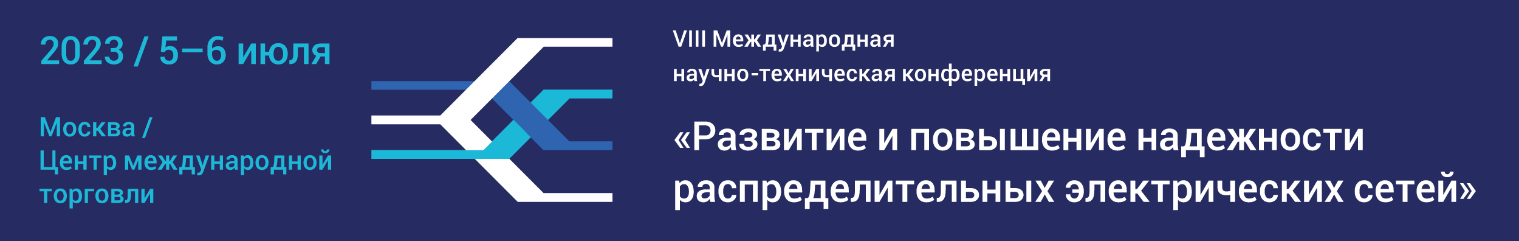 ЗАЯВКА на выступление с ДОКЛАДОМИнформация о докладчикеФ.И.О. _________________________________________________________________________________Организация ___________________________________________________________________________Должность	_____________________________________________________________________________Ученая степень/звание (если есть) _________________________________________________________Город, республика/край/область __________________________________________________________Е-mail _________________________________________________________________________________Контактный телефон _____________________________________________________________________Аннотация докладаПримечание. Замените это примечание описанием содержания доклада, который вы предлагаете представить на конференции. Сосредоточьтесь на наиболее важных вопросах и ограничьте текст 500 словами. Убедитесь, что в тексте ясно сформулированы ключевые результаты и выводы, которые будут представлены в докладе. Иллюстрации приветствуются, но объем документа не должен превышать двух страниц.Данный документ не будет опубликован, а будет использован Организационным комитетом конференции для оценки вклада, который Ваш доклад может внести в работу конференции. Вы пишете для экспертов, поэтому будьте кратки, высказывайтесь по существу и лучше придерживайтесь следующей схемы: 1) Предмет рассмотрения; 2) В чем заключалась проблема; 3) Предлагаемое решение; 4) Результат (принятое решение, выгоды и т.п.).Пожалуйста, отправьте заполненную заявку на адрес: mail@eepir.ru (в теме письма укажите: Заявка на выступление с докладом) в срок до 31 марта 2023 г.Заявка будет рассмотрена до 28 апреля 2023 г. О возможности включения предложенного доклада в программу конференции Вы будете уведомлены по телефону и/или электронной почте, указанным в заявке.Подробная информация о конференции – на официальном сайте https://event.eepir.ru
Тема докладаТехническая сессия, в рамках которой запланировано выступление
Выберите один вариант, не изменяя его формулировку.
В ячейке слева от названия выбранной Вами сессии поставьте любой знакТехническая сессия, в рамках которой запланировано выступление
Выберите один вариант, не изменяя его формулировку.
В ячейке слева от названия выбранной Вами сессии поставьте любой знакСессия 1. Планирование развития распределительной сетиСессия 2. Возможности применения инновационных решений в распределительных сетяхСессия 3. Применение новых методов и средств диагностирования для планирования ремонтной деятельностиСессия 4. Надежность электроснабжения потребителей при плановых и аварийных работахСессия 5. Релейная защита и автоматика распределительных сетейСессия 6. Охрана труда. Достижение целей нулевого травматизма